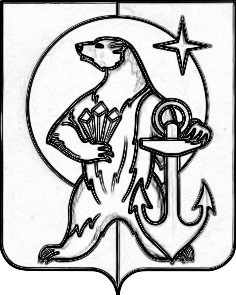 РОССИЙСКАЯ ФЕДЕРАЦИЯЧУКОТСКИЙ АВТОНОМНЫЙ ОКРУГМУНИЦИПАЛЬНОЕ БЮДЖЕТНОЕ  ОБЩЕОБРАЗОВАТЕЛЬНОЕ УЧРЕЖДЕНИЕ«ЦЕНТР ОБРАЗОВАНИЯ г. Певек»П Р И К А ЗОб организации проведения итогового собеседования по русскому языку для обучающихся  9-х классов МБОУ Центр образования г.ПевекВ рамках мероприятий по проведению итогового собеседования по русскому языку обучающихся 9-х классов муниципальных общеобразовательных организаций городского округа Певек, в целях исполнения приказа Департамента образования и науки Чукотского автономного   округа от 14.01.2020 № 01-21/014 «Об организации проведения итогового собеседования по русскому языку для обучающихся  9-х классов общеобразовательных организаций в 2020 году», приказа Управлении социальной политики, городского округа Певек от 17.01.2020 г. № 01-10/08 «Об организации проведения итогового собеседования по русскому языку для обучающихся 9-х классов муниципальных общеобразовательных организаций городского округа Певек в 2020 году»,приказываю:  Провести итоговое собеседование по русскому языку (далее – итоговое собеседование) обучающихся 9-х классов МБОУ Центр образования г.Певек 12.02.2020  года  и время начала 09.00, в соответствии с Регламентом организации и проведения итогового собеседования обучающихся 9-х классов по русскому языку на территории Чукотского автономного округа в 2020 году, утверждённым приказом Департамента образования и науки Чукотского автономного округа от 14.01.2020 г.  №01-21/014 (далее – Регламент).Провести итоговое собеседование для обучающихся 9-х классов с ограниченными возможностями здоровья по их желанию.Определить аудитории для проведения итогового собеседования: № 412, № 415, № 418, № 420; аудиторию ожидания итогового собеседования № 401Назначить:Задвинскую Т.И., учителя начальных классов, ответственным организатором проведения итогового собеседования;Косматенко Е.В., инженера (электроника), техническим специалистом пункта проведения итогового собеседования;Шнурр С.В., учителя английского языка, Гаврилову Н.Ф., учителя английского языка, Аничкина Н.А., педагога-психолога, Фокину Л.А., учителя-логопеда экзаменаторами-собеседниками в аудиториях проведения итогового собеседования;Барожинскую О.В., Евко С.Г., Желонкину О.В., Лазарскую Л.М., учителей русского языка и литературы, экспертами по оценке качества речи участников итогового собеседования;Карнюхину М.В., библиотекаря, организатором  в аудитории ожидания итогового собеседования;Задвинской Т.И., ответственному организатору проведения итогового собеседования:принять исчерпывающие меры по изучению заинтересованными участниками образовательных отношений приказа Департамента образования и науки Чукотского автономного   округа от 14.01.2020 № 01-21/014 «Об организации проведения итогового собеседования по русскому языку для обучающихся  9-х классов общеобразовательных организаций в 2020 году», приказа Управлении социальной политики, городского округа Певек от 17.01.2020 г. № 01-10/08 «Об организации проведения итогового собеседования по русскому языку для обучающихся 9-х классов муниципальных общеобразовательных организаций городского округа Певек в 2020 году»; обеспечить соблюдение процедуры проведения итогового собеседования в соответствии с Регламентом организации и проведения итогового устного собеседования по русскому языку в 9 классе в общеобразовательных организациях Чукотского автономного округа;обеспечить условия для приёма, передачи, учёта, хранения и уничтожения экзаменационных материалов итогового собеседования обучающихся 9-х классов.Косматенко Е.В., техническому специалисту пункта проведения итогового собеседования:за сутки до начала итогового собеседования оборудовать  в аудиториях проведения  рабочие места (компьютер, микрофон/гарнитура) для осуществления аудиозаписи ответов участников итогового собеседования;за 60 минут до начала итогового собеседования получить КИМ итогового собеседования из Отдела оценки и контроля качества образования и передать их ответственному организатору образовательной организации.по завершении итогового собеседования загрузить результаты участников итогового собеседования из протоколов экспертов  в специализированную форму для внесения информации из протоколов оценивания итогового собеседования и передать по защищенным каналам связи необходимых материалов в Отдел оценки и контроля качества образования.Барожинской О.В., Евко С.Г., классным руководителям 9-х классов:довести информацию о сроках, месте и условиях проведения итогового собеседования  до обучающихся и их родителей (законных представителей);обеспечить явку обучающихся в день проведения итогового собеседования  и наличие у них паспортов;своевременно информировать обучающихся и их родителей (законных представителей) о результатах.Кудрявцевой О.А., учителю химии, ответственному за составление расписания учебных занятий:обеспечить наличие учебных кабинетов для проведения итогового собеседования;скорректировать расписание учебных занятий с учётом проведения итогового собеседования с участием:Гавриловой Н.Ф., Шнурр С.В., учителей английского языка, Фокиной Л.А., учителя-логопеда, задействованных в качестве экзаменаторов-собеседников;Барожинской О.В., Евко С.Г., Желонкиной О.В., Лазарской Л.М., учителей русского языка и литературы, задействованных в качестве  экспертов по оценке качества речи участников итогового собеседования;Задвинской Т.И., учителя начальных классов, задействованной в качестве ответственного организатора итогового собеседования;Косматенко Е.В., учителя информатики, задействованного в качестве технического специалиста итогового собеседования. Литвиненко Г.Е., заместителю директора по административно-хозяйственной работе, подготовить   аудитории для проведения итогового собеседования   согласно санитарно-гигиеническим требованиям и требованиям противопожарной безопасности.Контроль   исполнения настоящего приказа возложить на Задвинскую Т.И., учителя начальных классов.Директор МБОУ Центр образования   г. Певек                                   Е.А. СтепановаС приказом ознакомлены:от 03.02.2020№ 02-02/182г. ПевекФИОДатаПодписьЗадвинская Т.И.Косматенко Е.В.Шнурр С.В.Гаврилова Н.Ф.Фокина Л.А.Аничкин Н.А.Желонкина О.В.Евко С.Г.Лазарская Л.М.Барожинская О.В.Кудрявцева О.А.Карнюхина М.В.Литвиненко Г.Е.